South Charlotte Counseling and Psychotherapy, PLLC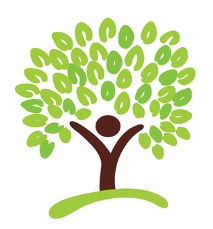 Jumana S Scoggins, MA, NCC, LCMHCFinancial Policy By initialing next to each statement and signing below, I acknowledge that I have read and accept the financial policy of South Charlotte Counseling and Psychotherapy, PLLC._____I understand that I am responsible for full payment of services at the time of service. _____I understand and agree to pay a $75 charge for the first 2 late cancellation (less than 24 hours) or no-show appointments. I understand that a 3rd late cancellation or no-show will be charged at the full rate. _____ I understand that it’s important for therapy to attend regularly and that after a 3rd late session or missed appointment, the therapeutic relationship may be terminated_____I understand that my credit card information will be requested and kept on file by IVY, a confidential and HIPAA compliant online payment system, to charge any balances.Mobile phone number: ________________________________________________________________________CLIENT/GUARDIAN SIGNATURE 		DATE 